После линейки 9 класс и 1 класс сажают сирень.Затем все классы идут на Единый Всекубанский классный час   «Год культуры - история Кубани в лицах»Утверждаю :Директор МБОУ ООШ №27Ромашко М.В.Сценарий школьного праздника "День Знаний". Торжественная линейка МБОУ ООШ №27Чернявская Людмила Михайловна- учитель немецкого языка.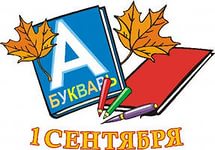                                         2014-2015 уч.год.Сценарий школьного праздника "День Знаний". Торжественная линейка МБОУ ООШ №27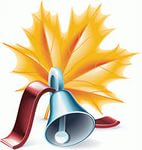 Чернявская Людмила Михайловна- отв.    по ВР  .                    Слова говорят на фоне музыки 

 Ведущий
Доброе утро, дорогие гости, учителя, уважаемые родители! Доброе — не только из-за ясной погоды, а, прежде всего из-за добра, которое оно нам несет. Ведь сегодня — день начала учебы, новых встреч с огромным миром знаний, который готовы открыть вам преподаватели. 

Ведущий
Доброго настроения вам — тем, кто пришел сюда в первый раз, и тем, кто прожил несколько интересных и полезных лет в нашей школе. Добра всем гостям и участникам нашего праздника! Дорогие ребята, уважаемые родители, с новым учебным годом! С днем знаний! 

Вновь начинается новый учебный год. С волнением и трепетом вы снова войдёте в свой любимый светлый класс, сядете за парту, откроете школьную тетрадь, будете писать на школьной доске бесконечные формулы, примеры...Дорогие ,ребята  в соответствии с Указом Президента Российской Федерации от 22 апреля 2013 г. № 375 «О проведении в Российской Федерации Года культуры» нынешний 2014 год объявлен Годом культуры, что станет центральной идеей долгосрочного школьного проекта.

Ведущий

Всё повторится снова: уроки и перемены, будни и праздники, привычные школьные звонки. 

Музыка стихает и выключается. 

Песня Здравствуй новый учебный год 

Но для кого-то этот звонок прозвенит сегодня в первый раз. 

Внимание! Внимание! 
Спешим вам сообщить, 
Что первоклассников 
Пора б к нам пригласить. 
Пусть прозвучат аплодисменты 
В честь этого прекрасного момента 

Ведущий
Встречайте! Наших первоклассников и их классного руководителя _____________________________________________________________________________ 
…Это наши новые ученики, которые впервые переступили порог школы. Они сегодня очень волнуются. Давайте поддержим их, встретим добрыми улыбками и дружными аплодисментами. 

Фонограмма «Чему учат в школе». 
(Новые ученики под музыку входят на линейку) 

Ведущий Здравствуйте, наши маленькие друзья! Мы очень рады приветствовать вас в нашей школе. 
Вы такие красивые, нарядные. И, конечно же, очень волнуетесь. Я думаю, что ваши мамы и папы волнуются не меньше вас. 
Сегодня у вас первая школьная линейка. Теперь вся школьная семья вместе и мы можем начать торжественную линейку, посвященную Дню Знаний

Звучит гимн. (гимн России и новый гимн Кубани)

Ведущий (Обращаясь к 1 кл.) Дорогие первоклассники! Вы будите учиться в нашей школе, в школе, где сильны традиции крепких знаний, 
 А развиваются наши таланты только благодаря помощи педагогического коллектива, 
. руководит которым умелый организатор, самый справедливый человек, директор  школы 
. Ромашко Михаил Викторович. Ему слово! 

фанфары, выступление директора 

Ведущий .Сегодня на нашей линейке присутствуют гости. Слово для поздравления предоставляется 

_____________________________________________________________________________________ 

Ведущий Позади жаркое лето. Я надеюсь, все ребята за лето хорошо отдохнули, загорели и с новыми силами готовы начать новый учебный год. Но летом приходилось не только отдыхать , но и работать, позади осталась пятая трудовая четверть. Тех ребят и родителей , которые смогли отличиться на летней практике мы сейчас и наградим. 

(Вручение грамот) _________________________________ 
«Русский народ не должен терять своего нравственного авторитета среди других народов - авторитета, достойно завоеванного русским искусством, литературой. Мы не должны забывать о своем культурном прошлом, о наших памятниках, литературе, языке, живописи…Храбрее нету нашего народа
Нам не страшны ни штормы, ни буран
В огонь мы можем кинуться и в воду
И в этом проявление славян…

Добрее нету нашего народа,
Вот, где характер истинных славян.
Условно все подсказано природой.
И если надо – вывернем карман.
«Не уроните шарик» (танец ) 

Музыка__Первая учительница___ 

1 ВЕДУЩИЙ: Дорогие первоклассники! 
Первый раз пришли вы в школу, 
Первый раз в первый класс, 
Все для вас сегодня ново, 
Всё волнует вас сейчас! 
Дорогие малыши, 
Знаем, вы готовились! 
Рассказать свои стихи, 
Вы уже настроились! 

(выступление первоклассников) 

Принимает часто школа 
Ребятишек в первый класс, 
Но сегодня день особый: 
Мы пришли! Встречайте нас! 

2. Позади остался садик, 
Беззаботные деньки. 
Скоро первые оценки 
Мы получим в дневники. 

3.Папа с мамой почему-то 
Сильно волновались. 
Говорят, не спали ночь, 
За меня боялись. 

4.Мы сегодня гордо шли 
По осенним улицам. 
Лишь посмотрит кто на нас - 
Сразу залюбуется. 

5.Нам ни капельки, друзья, 
Не было обидно, 
Когда сказали: "Первый класс 
Из-за цветов не видно!" 

6. А с игрушками, наверно, 
Надо мне прощаться. 
Я уроками теперь 
Буду заниматься. 

7. Книжки будут у меня 
Толстые - претолстые. 
Прочитаю - буду знать 
Всё, что знают взрослые. 

8. Даже, если будет трудно 
Вычитать и умножать, 
Мы учиться обещаем 
На "четыре" и на "пять". 

ВСЕ (хором): 
Обещаем не лениться, 
Только хорошо учиться! 

Ведущий 1 Внимание! Внимание! 

Уважаемые родители первоклассников, попрошу вас приготовиться для торжественной клятвы. Отвечайте только да, если вы согласны с нашими словами: 

Ведущий 2 

Детям в учебе поможем всегда ………ДА 

Чтобы детьми была школа горда……..ДА 

Ведущий 1 

Клянемся детей не лупить никогда……ДА 

Только слегка пожурить иногда……...ДА 

Ведущий 2 

Будем спокойны как в речке вода……ДА 

Мудрыми будем как в небе звезда…...ДА 

Ведущий 1 

Будем вставать по утрам в холода……ДА 

Чтобы успеть и туда и сюда…………..ДА 

Когда ж завершится учебы страда, 

Вместе с детьми погуляем тогда……..ДА!!! Клятва учителей:Мы, педагоги Кадухинской  основной школы, клянемся и обещаем:Детей всему научить!Примером во всем им быть!Школе верно служить!Работу свою любить! (Клянемся)

2 вед. На праздник к нам пришли самые близкие друзья первоклассников – это старшая группа детского сада. Поприветствуем их! 

выходят под музыку__Мишка и Маша

Мы пришли сегодня вас 
проводить всех в первый класс. 
Это-раз! 

Два-хотим вам пожелать 
Всем отличниками стать! 

Три-вздыхает очень тяжко 
Чиполлино с Чебурашкой… 

Вы о нас не забывайте, 
В детский сад к нам прибегайте, 
Будем вместе мы играть, 
Книжки школьные читать. 

Муз.номер___ Школа___(песня)_(хор)

1вед. Милые первоклассники! Сегодня у вас самый радостный день в жизни! Сегодня вы пришли к нам просто мальчиками и девочками, а через несколько минут станете учениками школы. 

 Для вас будут говорить корифеи всех школьных наук, 

 Мастера контрольных и сочинений, 
 Профессора по сдаче зачетов и экзаменов, 

Самые старшие ученики –  нашей школы! 

(выступление 8-9 класса) 

1 старш. Мы на правах самых старших учеников хотим вам дать несколько советов! 

Мы немного старше вас, 

И горим желанием 

Донести до вас наказ 

И наши пожелания! 

2 старш. Будьте вежливы со всеми, 

Старшим не грубите, 

Всех быстрей на перемену 

Мчаться не спешите! 


3 старш. Полюбите физкультуру- 

В жизни пригодится 

Скорректировать фигуру, 

Накачать вам мышцы. 


1 старш. Что ж, смелее в добрый путь 

Школьный, интересный! 

А в дороге не забудь 

Дом, друзей и песню! 

Выпускники вносят «Дерево знаний» с конфетами. 

1 старш. 

Мы хотим вам подарить -дерево знаний. Те, кто попробует плод с этого дерева, станет очень-очень умным и добрым. 

2 старш. А еще у нас есть волшебные вещи, которые превращают простых малышей в настоящих школьников. Итак, выпускники, шарики малышам вручите! 

под музыку дарят 8-9 кл. подарки 

 Вед. После такого пламенного выступления нам остается принять в школьную семью первоклассников! Кто “ЗА”! 

Кем мы станем, неизвестно – 

Наши цели далеки, 

Мы дружны, как ноты в песне, 

Все твои ученики! 

1Старшекл. : 
А сейчас мы обращаемся к вам, дорогие учителя, к тем, кто ведет нас за собой в мир знаний. 

Вновь золотая осень явится точно в срок. 
Поутру, ровно в восемь, вновь зазвенит звонок. 
— Здравствуй, учитель, здравствуй! 
Ты посмотри вокруг— 
Сколько самых глазастых 
Сразу притихло вдруг. 

2.Старшекл. : 
Летом вы готовились к урокам, 
Новую методику искали, 
Чтобы Ломоносовы, Ньютоны 
Поскорее в школе подрастали 

3 стар. Поздравим поскорей учителей 
Нет их добрее и мудрей! 
Сколько надо им терпенья, 
Чтоб мы все могли понять: 
Без ученья – нет уменья! 

ВСЕ: Спасибо вам хотим сказать! 

 Вед. Ребята дарят вам свои улыбки и цветы.

и муз. номер___Песня 1 сентября(Олеся)
ВЕДУЩИЙ: Всё начинается со школьного звонка: 

Мечта, наука, дружба - что хотите! 

Всё это будет поздно или рано, 

Всё впереди, ребята, а пока... 

(Входит “звоночек”.) 

ЗВОНОЧЕК: Я звонил в последний раз 25 мая 

И тогда я сказал, год провожая: 

“Отдыхайте, загорайте, 

Веселитесь, не деритесь. 

Книжки разные читайте, 

Обо мне не забывайте!” 

Вместе всем учиться, 

Грустить и веселиться! 

Всем спасибо, что пришли 

И улыбки принесли, Мальчишки и девчата 

Поздравляю вас, ребята! 

 ВЕДУЩИЙ: Почетное право дать первый звонок предоставляется ... первокласснику_______ ______________ и девятикласснице Кобазевой Екатерине.
Звени, звонок! Звени, звонок! 

Веселый, грустный, дерзкий! 
Ждёт в жизни вас другой урок, 

Уходит тихо детство!.. 
 Звени, звонок! Звени, звонок, 

Уроки открывая! 
 Мы к знаниям идём вперед, 
Усталости не зная! 

(Дети дают звонок. Под звуки музыки первоклассница звенит звонком, проходят круг, встают в середину и отпускает в небо шары) 

Как хороши воздушные шары...Смотрите, вверх взмывает шарик голубой, чтобы мечты выпускников сбылись, успешно сдать экзамен любой, лети же , шарик, вверх лети. 

А желтый шарик, словно солнца лучик, надежды первоклассников взметнулись ввысь... Смотри сверкает шар над головой, волшебной птицей вьется над землей, ты загадай, чтобы мечты твои сбылись! 

Лети по свету шарик красный, лети смелее, не касаясь крыш. Неси с собой надежды педагогов на всех учеников твоих. (все 9 и 1 кл. дают последний звонок, обходя круг ) Дорогие ребята , после линейки вы пойдете на Всекубанский классный  час «Год культуры - история Кубани в лицах» ,на нашей линейке дан старт циклу школьных мероприятий, которые позволят изучить через поисковую и исследовательскую деятельность истории своей семьи, биографии земляков, традиции и культурное наследие Кубани. Мы любим свой край ,свою Родину,свой народ и хотелось бы нашу линейку закончить словами:... Слова всем словам в языке у нас есть:
Слава, Родина, ВЕРНОСТЬ, СВОБОДА и ЧЕСТЬ.
Пусть разменной монетой не служат они, -
Золотым эталоном их в сердце храни!Песня «Россия»
Ведущий . И прозвенел первый школьный звонок, 

Он как начало дальних дорог. 

 Он за собой зовет в светлый класс. 

Друзья, в добрый путь! В добрый час! 

А чтоб учеба у них шла на «отлично», просим пройти через радугу пятерок. 

(Под музыку 9 и 1 кл. заходят в школу) 

 Пусть двери школы открываются, скорей уроки начинаются. 

. Скорее, школа, нас встречай! Год учебный начинай! 
 ВЕДУЩИЙ: На этом торжественную линейку, посвященную Дню Знаний, разрешите считать закрытой. Всех ребят прошу пройти в свои классы. Удачи всем и успехов в новом учебном году!